Klimato kaitos savaitė „STEAM dirbtuvės“2021-10-18 – 2021-10-24KOMPOSTAVIMO STOTELĖ                              Vaikus, mokytoja ir Marytė pakviečia prie kompostinės dėžės. Vyksta pokalbis  apie tai, kad gamtoje yra nemažai žaliųjų atliekų ir jas reikia kažkur dėti, kad nepakenkti žmogui ir gamtai. Eina pro šalį Tomukas ir numeta plastikinį maišelį  bei išgertą vandenio butelį. Marytė sustabdo ir klausia vaikų kur reikia padėti šias antrines atliekas, o Tomukas  susigėdęs pakelia butelį ir maišelį  ir ruošiasi  mesti į kompostinę dėžę. Vaikai paaiškina kad į plastiko konteinerį reikia nunešti ir įdėti. Marytė pasakoja vaikams, kodėl negalima maišyti žaliųjų atliekų su plastiku, nes kompostas naudojamas žemės pagerinimui ir kartu pateks į žemę plastikas ir ten jis daug dešimtmečių išgulės žemėje kol suirs. Marytė traukia iš krepšelio žaliąsias atliekas, o vaikai pasako kur jas dės. Stebi kompostinėje dėžėje jau pradėjusias irti atliekas. Vaikai sužino, kas padeda greičiau suirti atliekoms – tai sliekai. Juos stebi ir tyrinėja, kaip žaliosios atliekos pavirtusios į humusą. Humusas naudojamas kaip trąša augalams. Po tyrinėjimų Tomukas padovanoja vaikams humuso, kad augalai augtų ir žydėtų. IŠVADA: Žaliąsias atliekas reikia kompostuoti komposto dėžėse. Nemaišyti su kitomis atliekomis. Kompostinė žėmė duoda naudos augmenijai ir gerina žemės sudėtį-tampa derlingesnė.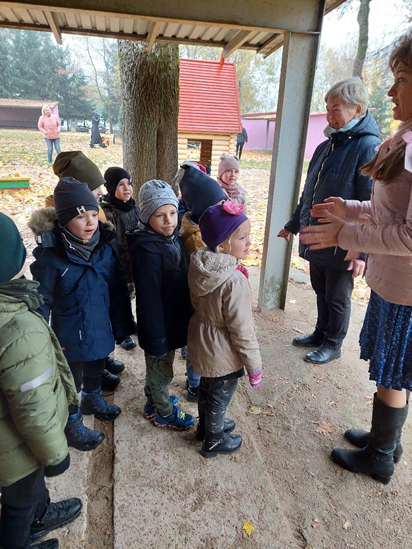 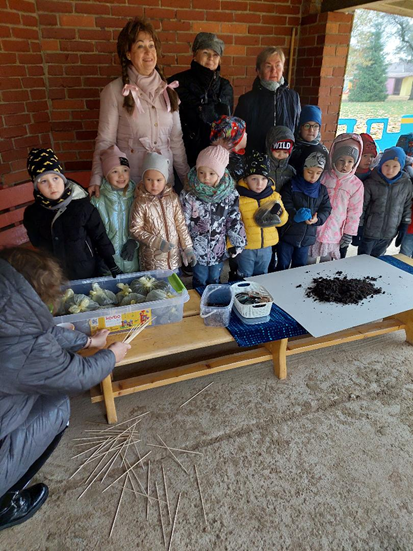 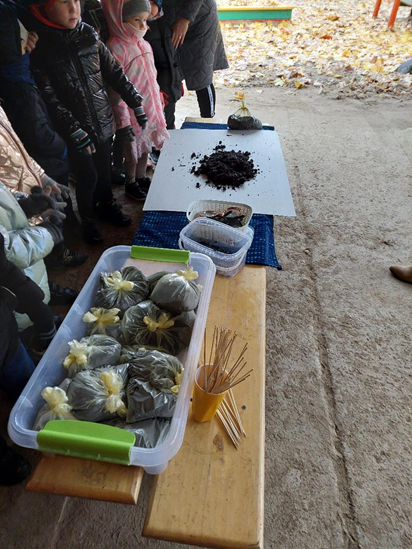 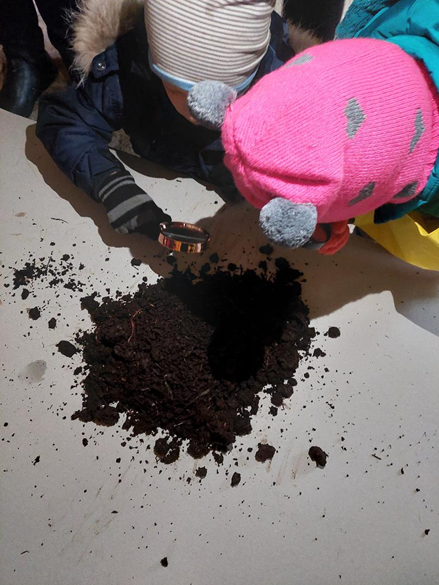 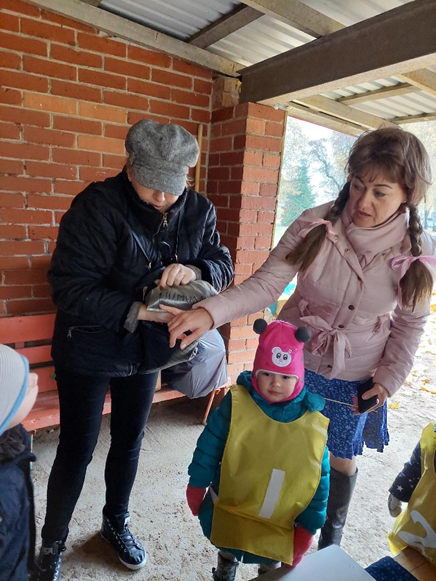 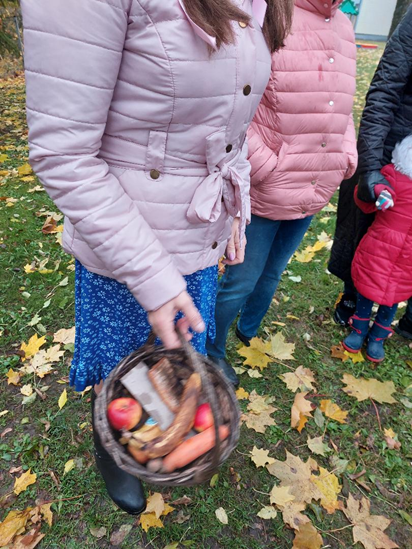 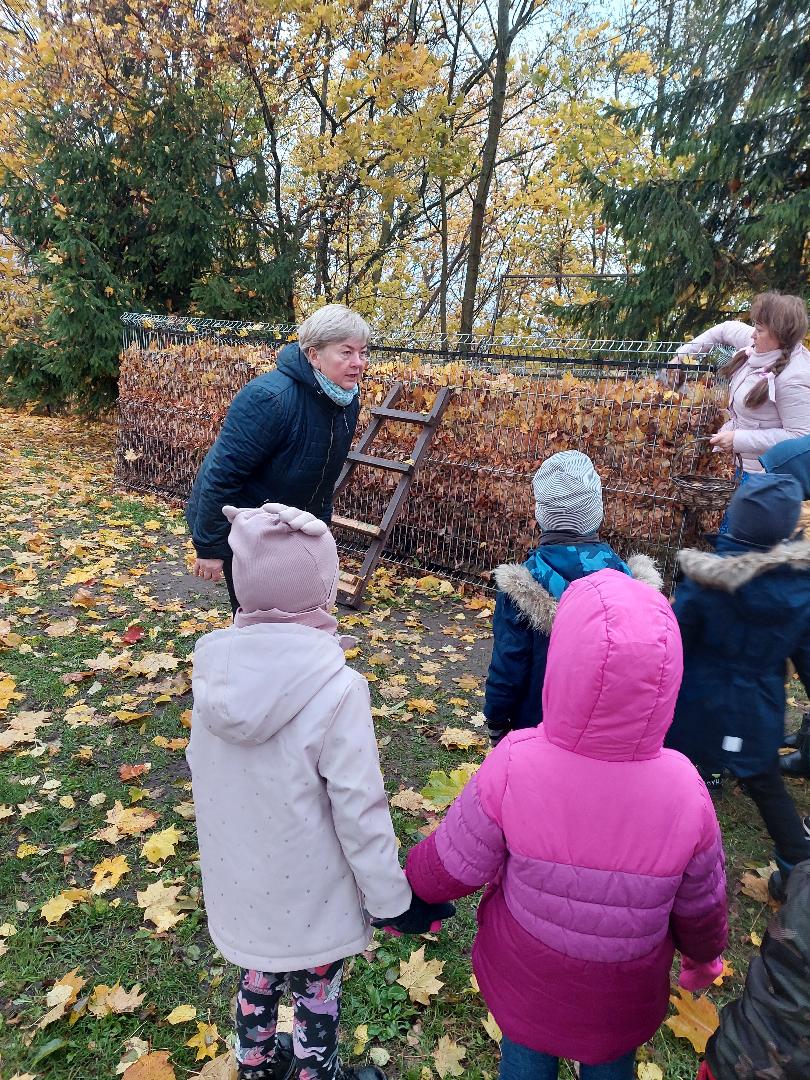 